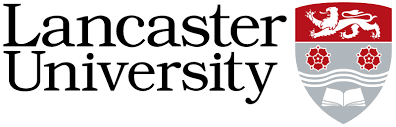 JOB DESCRIPTIONRef: 0412-24Job Title: Senior Research Associate in RF Accelerator Engineering (based at CERN)Grade 7Department/College:		Department/College:		Directly responsible to:		Directly responsible to:		Supervisory responsibility for:	Supervisory responsibility for:	Other contacts
Internal:
All Lancaster Cockcroft staff and studentsExternal:All Cockcroft staff, Collaborators at CERN, and industrial partners.Other contacts
Internal:
All Lancaster Cockcroft staff and studentsExternal:All Cockcroft staff, Collaborators at CERN, and industrial partners.Major DutiesTo assist in the development of fast reactive tuners for RF cavities at CERNThis will include:Mechanical or Electromagnetic design of Ferroelectric resonators and ancillary components using microwave or mechanical simulation softwarePerforming RF or mechanical measurements on Ferro-electric Fast reactive tuners at CERNPerforming RF or mechanical measurements on RF cavity systems using the FRT at CERNDevelopment of feedback electronicsPublication in peer reviewed journalsOther DutiesPresentation at international conferencesMajor DutiesTo assist in the development of fast reactive tuners for RF cavities at CERNThis will include:Mechanical or Electromagnetic design of Ferroelectric resonators and ancillary components using microwave or mechanical simulation softwarePerforming RF or mechanical measurements on Ferro-electric Fast reactive tuners at CERNPerforming RF or mechanical measurements on RF cavity systems using the FRT at CERNDevelopment of feedback electronicsPublication in peer reviewed journalsOther DutiesPresentation at international conferences